Приложение № 1 к постановлению администрацииКрапивинского муниципального округаот 30.09.2021 №3071Проект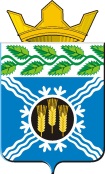 КЕМЕРОВСКАЯ ОБЛАСТЬ-КУЗБАССКРАПИВИНСКИЙ МУНИЦИПАЛЬНЫЙ ОКРУГАДМИНИСТРАЦИЯ КРАПИВИНСКОГО МУНИЦИПАЛЬНОГО ОКРУГАПОСТАНОВЛЕНИЕот «    »              2021г. №пгт. КрапивинскийОб утверждении Программы профилактики рисков причинения вреда (ущерба) охраняемым законом ценностям по муниципальному земельному контролю на 2022 годВ целях реализации Федерального закона от 31 июля 2021 г. № 248-ФЗ «О государственном контроле (надзоре) и муниципальном контроле в Российской Федерации», руководствуясь постановлением Правительства РФ от 25 июня 2021 г. № 990 «Об утверждении Правил разработки и утверждения контрольными (надзорными) органами программы профилактики рисков причинения вреда (ущерба) охраняемым законом ценностям», Уставом Крапивинского муниципального округа Кемеровской области – Кузбасса:1.Утвердить Программу профилактики рисков причинения вреда (ущерба) охраняемым законом ценностям по муниципальному земельному контролю на 2022 год, согласно приложению №1 к настоящему постановлению.2. Организационному отделу администрации Крапивинского муниципального округа (Букатина Е.В.) обнародовать настоящее постановление на информационном стенде администрации Крапивинского муниципального округа по адресу: пгт. Крапивинский, ул. Юбилейная, 15 и разместить на официальном сайте администрации Крапивинского муниципального округа в информационно-телекоммуникационной сети "Интернет".3. Постановление вступает в силу после обнародования.4. Контроль за исполнением, размещением на официальном сайте и обнародованием на информационном стенде настоящего постановления возложить на заместителя главы Крапивинского муниципального округа С.Н.Харламова.Исп. Полещук Ольга Борисовна21-117Приложение №1к постановлению администрацииКрапивинского муниципального округа                                                                                         от ____________г. № _______Программа профилактики рисков причинения вреда (ущерба) охраняемым законом ценностям по муниципальному земельному контролю на 2022 годРаздел 1. Анализ текущего состояния осуществления вида контроля, описание текущего уровня развития профилактической деятельности контрольного (надзорного) органа, характеристика проблем, на решение которых направлена программа профилактикиНастоящая программа разработана в соответствии со статьей 44 Федерального закона от 31 июля 2021 г. № 248-ФЗ «О государственном контроле (надзоре) и муниципальном контроле в Российской Федерации», постановлением Правительства Российской Федерации от 25 июня 2021 г. 
№ 990 «Об утверждении Правил разработки и утверждения контрольными (надзорными) органами программы профилактики рисков причинения вреда (ущерба) охраняемым законом ценностям» и предусматривает комплекс мероприятий по профилактике рисков причинения вреда (ущерба) охраняемым законом ценностям при осуществлении муниципального земельного контроля в границах Крапивинского муниципального округа.При осуществлении муниципального земельного контроля администрация Крапивинского муниципального округа осуществляет контроль за соблюдением:а) обязательных требований о недопущении самовольного занятия земельных участков, в том числе использования земельных участков лицом, не имеющим предусмотренных законодательством прав на них;б) обязательных требований об использовании земельных участков по целевому назначению в соответствии с их принадлежностью к той или иной категории земель и (или) разрешенным использованием;в) обязательных требований, связанных с обязательным использованием земельных участков, предназначенных для жилищного или иного строительства, садоводства, огородничества и личного подсобного хозяйства, в указанных целях в течение установленного срока;г) обязательных требований, связанных с обязанностью по приведению земельных участков в состояние, пригодное для использования по целевому назначению;д) исполнения предписаний об устранении нарушений обязательных требований, выданных должностными лицами, уполномоченными осуществлять муниципальный земельный контроль, в пределах их компетенции.Подконтрольными субъектами муниципального земельного контроля являются юридические лица, индивидуальные предприниматели и граждане, самовольно использующие земельные участки в границах Крапивинского муниципального округа, а так же обладающие правом владения, пользования, распоряжения землями, земельными участками, частью земельного участка в границах Крапивинского муниципального округа в целях личного использования, ведения хозяйственной или иной деятельности, при котором могут быть допущены нарушения обязательных требований, требований, установленных муниципальными правовыми актами, оценка соблюдения которых является предметом муниципального земельного контроля.Общее количество подконтрольных субъектов, в отношении которых проводились мероприятия по муниципальному земельному контролю в 2020 году составило 92 единицы;Штатная численность должностных лиц, уполномоченных осуществлять муниципальный земельный контроль, в 2020 года составляла 1 человек.Основными отчетными показателями деятельности в рамках осуществления муниципального земельного контроля за 2020 год являются:количество проведенных проверок за 2020 год – 61;количество выявленных нарушений за 2020 год – 4; количество выданных предписаний за 2020 год – 4;количество проведенных плановых (рейдовых) осмотров, обследований земельных участков за 2020 год – 9. В рамках развития и осуществления профилактической деятельности на территории Крапивинского муниципального округа в 2020 году:поддерживались в актуальном состоянии и размещались на официальном сайте администрации Крапивинского муниципального округа в информационно-телекоммуникационной сети «Интернет» (далее - официальный сайт Администрации округа) перечни нормативных правовых актов, содержащих обязательные требования, требования, установленные муниципальными правовыми актами, соблюдение которых оценивается при проведении мероприятий по контролю при осуществлении муниципального земельного контроля, а также тексты соответствующих нормативных правовых актов;размещалась на официальном сайте Администрация округа информация о результатах осуществления муниципального земельного контроля;осуществлялось консультирование по вопросам соблюдения обязательных требований земельного законодательства Российской Федерации, требований, установленных муниципальными правовыми актами;проводились плановые (рейдовые) осмотры, обследования земельных участков.Основными проблемами, которые по своей сути являются причинами основной части нарушений требований земельного законодательства Российской Федерации, выявляемых на территории Крапивинского муниципального округа, являются:Недостаточные знания правообладателями земельных участков требований земельного законодательства Российской Федерации о порядке, способах и ограничениях использования земельных участков, а также отсутствие представления о последствиях нарушения обязательных требований.Решением данной проблемы может являться размещение администрацией Крапивинского муниципального округа обязательных требований в прессе, сети Интернет, проведение разъяснительной работы с гражданами и организациями, выдача предостережений о недопустимости нарушения обязательных требований, освещение последствий их несоблюдения.Сознательное бездействие правообладателей земельных участков.Проблема заключается в том, что многие правообладатели земельных участков изначально используют земельный участок не по назначению либо сознательно не оформляют свои права на него.Выявить таких правообладателей и провести с ними профилактические мероприятия, как правило, возможно только при проведении контрольно-надзорных мероприятий.Решением данной проблемы может быть проведение профилактических мероприятий с новыми правообладателями земельных участков, донесение до них информации о целевом использовании принадлежащего им на каком-либо праве земельного участка и о последствиях использования земельных участков не по целевому назначению, а также о последствиях использования земельных участков без правоустанавливающих документов.Раздел 2. Цели и задачи реализации программы профилактикиОсновными целями Программы профилактики являются:Стимулирование добросовестного соблюдения обязательных требований всеми контролируемыми лицами.Устранение условий, причин и факторов, способных привести к нарушениям обязательных требований и (или) причинению вреда (ущерба) охраняемым законом ценностям.Создание условий для доведения обязательных требований до контролируемых лиц, повышение информированности о способах их соблюдения.Проведение профилактических мероприятий программы профилактики направлено на решение следующих задач:Укрепление системы профилактики нарушений рисков причинения вреда (ущерба) охраняемым законом ценностям.Повышение правосознания и правовой культуры руководителей органов государственной власти, органов местного самоуправления, юридических лиц, индивидуальных предпринимателей и граждан.Оценка возможной угрозы причинения, либо причинения вреда жизни, здоровью граждан, выработка и реализация профилактических мер, способствующих ее снижению.Выявление факторов угрозы причинения, либо причинения вреда жизни, здоровью граждан, причин и условий, способствующих нарушению обязательных требований, определение способов устранения или снижения угрозы.Оценка состояния подконтрольной среды и установление зависимости видов и интенсивности профилактических мероприятий от присвоенных контролируемым лицам уровней риска.Раздел 3. Перечень профилактических мероприятий, сроки (периодичность) их проведенияИнформирование осуществляется по вопросам соблюдения обязательных требований посредством размещения соответствующих сведений на официальном сайте Администрации в специальном разделе, посвященном контрольной деятельности, в средствах массовой информации, через личные кабинеты контролируемых лиц в государственных информационных системах (при их наличии) и в иных формах.Обобщение правоприменительной практики осуществляется уполномоченным должностным лицом, которое готовит доклад, содержащий результаты обобщения правоприменительной практики по осуществлению муниципального земельного контроля, который утверждается главой Крапивинского муниципального округа и размещается в срок до 1 июля года, следующего за отчетным годом, на официальном сайте Администрации.Предостережение о недопустимости нарушения обязательных требований объявляется контролируемому лицу в случае наличия сведений о готовящихся нарушениях обязательных требований и (или) в случае отсутствия подтверждения данных о том, что нарушение обязательных требований причинило вред (ущерб) охраняемым законом ценностям либо создало угрозу причинения вреда (ущерба) охраняемым законом ценностям. Предостережения объявляются должностными лицами, уполномоченными осуществлять муниципальный земельный контроль не позднее 30 календарных дней со дня получения указанных сведений. Предостережение оформляется в письменной форме или в форме электронного документа и направляется в адрес контролируемого лица.Объявляемые предостережения о недопустимости нарушения обязательных требований регистрируются в журнале учета предостережений с присвоением регистрационного номера.В случае объявления предостережения о недопустимости нарушения обязательных требований контролируемое лицо вправе подать возражение в отношении указанного предостережения в срок не позднее 30 календарных дней со дня получения им предостережения. Возражение в отношении предостережения рассматривается главой (заместителем главы) Крапивинского муниципального округа в течение 30 календарных дней со дня получения. В результате рассмотрения возражения контролируемому лицу направляется ответ с информацией о согласии или несогласии с возражением. В случае принятия представленных в возражении контролируемого лица доводов глава (заместитель главы) Крапивинского муниципального округа аннулирует направленное ранее предостережение с соответствующей отметкой в журнале учета объявленных предостережений. При несогласии с возражением указываются соответствующие обоснования.Информация о несогласии с возражением или об аннулировании предостережения направляется в адрес контролируемого лица.Консультирование контролируемых лиц осуществляется должностным лицом, уполномоченным осуществлять муниципальный земельный контроль, по телефону, либо в ходе проведения профилактических мероприятий, контрольных мероприятий и не должно превышать 15 минут.Личный прием граждан проводится главой (заместителем главы) Крапивинского муниципального округа и (или) должностным лицом, уполномоченным осуществлять муниципальный земельный контроль. Информация о месте приема, а также об установленных для приема днях и часах размещается на официальном сайте Администрации в специальном разделе, посвященном контрольной деятельности.Консультирование осуществляется в устной или письменной форме по следующим вопросам:1) организация и осуществление муниципального земельного контроля;2) порядок осуществления контрольных мероприятий;3) порядок обжалования действий (бездействия) должностных лиц, уполномоченных осуществлять муниципальный земельный контроль;4) получение информации о нормативных правовых актах (их отдельных положениях), содержащих обязательные требования, оценка соблюдения которых осуществляется администрацией Крапивинского муниципального округа в рамках контрольных мероприятий.Консультирование в письменной форме осуществляется должностным лицом, уполномоченным осуществлять муниципальный земельный контроль, в следующих случаях:1) контролируемым лицом представлен письменный запрос о представлении письменного ответа по вопросам консультирования;2) за время консультирования предоставить ответ на поставленные вопросы невозможно;3) ответ на поставленные вопросы требует дополнительного запроса сведений.При осуществлении консультирования должностное лицо, уполномоченное осуществлять муниципальный земельный контроль, обязано соблюдать конфиденциальность информации, доступ к которой ограничен в соответствии с законодательством Российской Федерации.В ходе консультирования не может предоставляться информация, содержащая оценку конкретного контрольного мероприятия, решений и (или) действий должностных лиц, уполномоченных осуществлять муниципальный земельный контроль, иных участников контрольного мероприятия, а также результаты проведенных в рамках контрольного мероприятия экспертизы, испытаний.Информация, ставшая известной должностному лицу, уполномоченному осуществлять муниципальный земельный контроль, в ходе консультирования, не может использоваться администрацией Крапивинского муниципального округа в целях оценки контролируемого лица по вопросам соблюдения обязательных требований.Должностными лицами, уполномоченными осуществлять муниципальный земельный контроль, ведется журнал учета консультирований.В случае поступления пяти и более однотипных обращений контролируемых лиц и их представителей консультирование осуществляется посредством размещения на официальном сайте Администрации письменного разъяснения.Профилактический визит проводится в форме профилактической беседы по месту осуществления деятельности контролируемого лица либо путем использования видео-конференц-связи.В ходе профилактического визита контролируемое лицо информируется об обязательных требованиях, предъявляемых к его деятельности либо к принадлежащим ему объектам контроля, их соответствии критериям риска, основаниях и о рекомендуемых способах снижения категории риска, а также о видах, содержании и об интенсивности контрольных мероприятий, проводимых в отношении земельных участков, исходя из их отнесения к соответствующей категории риска.В ходе профилактического визита может осуществляться сбор сведений, необходимых для отнесения земельных участков к категориям риска.При проведении профилактического визита контролируемым лицам не выдаются предписания об устранении нарушений обязательных требований. Разъяснения, полученные контролируемым лицом в ходе профилактического визита, носят рекомендательный характер.В случае, если при проведении профилактического визита установлено, что земельный участок представляют явную непосредственную угрозу причинения вреда (ущерба) охраняемым законом ценностям или такой вред (ущерб) причинен, должностное лицо, уполномоченное осуществлять муниципальный земельный контроль, незамедлительно направляет информацию об этом главе (заместителю главы) Крапивинского муниципального округа для принятия решения о проведении контрольных мероприятий.Раздел 4. Показатели результативности и эффективности программы профилактикиПриложение № 2 к постановлению администрацииКрапивинского муниципального округаот 30.09.2021 №3071Проект КЕМЕРОВСКАЯ ОБЛАСТЬ-КУЗБАССКРАПИВИНСКИЙ МУНИЦИПАЛЬНЫЙ ОКРУГАДМИНИСТРАЦИЯ КРАПИВИНСКОГО МУНИЦИПАЛЬНОГО ОКРУГАПОСТАНОВЛЕНИЕот «    »              2021г. №пгт. КрапивинскийОб утверждении Программы профилактики рисков причинения вреда (ущерба) охраняемым законом ценностям по муниципальному лесному контролю на 2022 годВ целях реализации Федерального закона от 31 июля 2021 г. № 248-ФЗ «О государственном контроле (надзоре) и муниципальном контроле в Российской Федерации», руководствуясь постановлением Правительства РФ от 25 июня 2021 г. № 990 «Об утверждении Правил разработки и утверждения контрольными (надзорными) органами программы профилактики рисков причинения вреда (ущерба) охраняемым законом ценностям», Уставом Крапивинского муниципального округа Кемеровской области – Кузбасса:1.Утвердить Программу профилактики рисков причинения вреда (ущерба) охраняемым законом ценностям по муниципальному лесному контролю на 2022 год, согласно приложению №1 к настоящему постановлению.2. Организационному отделу администрации Крапивинского муниципального округа (Букатина Е.В.) обнародовать настоящее постановление на информационном стенде администрации Крапивинского муниципального округа по адресу: пгт. Крапивинский, ул. Юбилейная, 15 и разместить на официальном сайте администрации Крапивинского муниципального округа в информационно-телекоммуникационной сети "Интернет".3. Постановление вступает в силу после обнародования.4. Контроль за исполнением, размещением на официальном сайте и обнародованием на информационном стенде настоящего постановления возложить на заместителя главы Крапивинского муниципального округа А.А. Реванченко.Исп. Ковалевский Олег Витальевич8(38446)21-170Приложение №1к постановлению администрацииКрапивинского муниципального округа                                                                                         от ____________г. № _______Программа профилактики рисков причинения вреда (ущерба) охраняемым законом ценностям при осуществлении муниципального лесного контроля на территории муниципального округа на 2022 годI. Общие положения. 1. Настоящая программа разработана в соответствии с Лесным кодексом Российской Федерации, Федеральным законом от 31 июля 2020 года № 248-ФЗ «О государственном контроле (надзоре) и муниципальном контроле в Российской Федерации», Постановлением Правительства РФ от 25.06.2021      № 990 «Об утверждении Правил разработки и утверждения контрольными (надзорными) органами программы профилактики рисков причинения вреда (ущерба) охраняемым законом ценностям» и предусматривает комплекс мероприятий по профилактике рисков причинения вреда (ущерба) охраняемым законом ценностям при осуществлении муниципального лесного контроля в границах Крапивинского муниципального округа.	2. Реализация профилактических мероприятий осуществляется отделом экологии и лесного контроля администрации Крапивинского муниципального округа (далее – контрольный орган) в рамках осуществления муниципального лесного контроля. От имени контрольного органа профилактические мероприятия осуществляют следующие должностные лица и инспекторы:1) начальник отдела экологии и лесного хозяйства администрации Крапивинского муниципального округа (далее – руководитель контрольного органа);2) главный специалист отдела экологии и лесного хозяйства администрации Крапивинского муниципального округа (далее – должностное лицо контрольного органа);	3. Профилактические мероприятия проводятся с учетом индикаторов риска, установленных Положением об осуществлении муниципального лесного контроля на территории муниципального округа.4. Контрольный орган может проводить профилактические мероприятия, не предусмотренные настоящей программой профилактики.5. Программа профилактики действует в течение одного календарного года.II. Анализ текущего состояния осуществления муниципального лесного контроля, описание текущего развития профилактической деятельности контрольного органа, характеристика проблем, на решение которых направлена программа профилактики. 	1. Предметом муниципального лесного контроля является соблюдение контролируемыми лицами в отношении лесных участков, находящихся в муниципальной собственности Крапивинского муниципального округа, обязательных требований, установленных в соответствии с Лесным кодексом Российской Федерации, другими федеральными законами и принимаемыми в соответствии с ними иными нормативными правовыми актами Российской Федерации, законами и иными нормативными правовыми актами субъекта РФ в области использования, охраны, защиты, воспроизводства лесов и лесоразведения, в том числе в области семеноводства в отношении семян лесных растений, исполнение решений, принимаемых по результатам контрольных мероприятий.   	Объектами муниципального лесного контроля (далее - объекты контроля) являются лесные участки, находящиеся в муниципальной собственности, которыми граждане и организации владеют и (или) пользуются, к которым предъявляются обязательные требования. 	2. Описание текущего развития профилактической деятельности контрольного органа:	 	1) на официальном сайте администрации муниципального округа в информационной телекоммуникационной сети «Интернет» (далее – сайт) в разделе «Муниципальный контроль» размещен актуальный перечень нормативно – правовых актов, требования которых обязательны к исполнению при использовании земель и земельных участков;  	2) в ходе рассмотрения обращений по вопросам, связанным с лесными отношениями, разъясняются обязательные требования законодательства, а также права и обязанности субъектов контроля и должностных лиц при проведении проверок; 	3) при наличии у контрольного органа сведений о готовящихся нарушениях или о признаках нарушений обязательных требований, требований, установленных муниципальными правовыми актами, полученных в ходе реализации мероприятий по контролю, осуществляемых без взаимодействия с контролируемыми лицами, либо содержащихся в поступивших обращениях и заявлениях, информации от органов государственной власти, органов местного самоуправления, из средств массовой информации в случаях, если отсутствуют подтвержденные данные о том, что нарушение обязательных требований, требований, установленных муниципальными правовыми актами, причинило вред охраняемым законом ценностям либо создало угрозу указанных последствий, контрольный орган объявляет контролируемому лицу предостережение о недопустимости нарушения обязательных требований, требований, установленных муниципальными правовыми актами, и предлагает принять меры по обеспечению соблюдения обязательных требований, требований, установленных муниципальными правовыми актами, и уведомить контрольный орган об этом в установленный в таком предостережении срок. 	3. Программа профилактики направлена на предупреждение нарушений обязательных требований в сфере использования лесов, находящихся в населенных пунктах.III. Цели и задачи реализации программы профилактики.1. Профилактика рисков причинения вреда (ущерба) охраняемым законом ценностям направлена на достижение следующих основных целей:1) стимулирование добросовестного соблюдения обязательных требований всеми контролируемыми лицами;2) устранение условий, причин и факторов, способных привести к нарушениям обязательных требований и (или) причинению вреда (ущерба) охраняемым законом ценностям;3) создание условий для доведения обязательных требований до контролируемых лиц, повышение информированности о способах их соблюдения.2. Для достижения указанных целей необходимо выполнение следующих задач:1) выявление и оценка объектов контроля, наиболее подверженных риску нарушения обязательных требований и (или) причинению вреда (ущерба) охраняемым законом ценностям;  	2) выявление причин, порождающих нарушения, и условий, способствующих их совершению или облегчающих их совершение; 	3) повышение уровня правовой грамотности и развитие правосознания контролируемых лиц; 	4) совершенствование механизмов эффективного взаимодействия контрольного органа с контролируемыми лицами по вопросам профилактики нарушений.IV. Перечень профилактических мероприятий, сроки (периодичность) их проведения  	1. Контрольный орган проводит следующие профилактические мероприятия:2. Ответственным за реализацию информирования по вопросам соблюдения обязательных требований, в том числе посредством размещения на сайте текстов нормативных правовых актов, регулирующих осуществление муниципального лесного контроля, сведений об изменениях, внесенных в нормативные правовые акты, регулирующие осуществление муниципального лесного контроля, о сроках и порядке их вступления в силу, перечня нормативных правовых актов с указанием структурных единиц этих актов, содержащих обязательные требования, оценка соблюдения которых является предметом муниципального лесного контроля, а также информации о мерах ответственности, применяемых при нарушении обязательных требований, с текстами в действующей редакции, утвержденных проверочных листах, перечня индикаторов риска нарушения обязательных требований, исчерпывающего перечня сведений, которые могут запрашиваться контрольным органом у контролируемого лица, сведений о способах получения консультаций по вопросам соблюдения обязательных требований, сведений о порядке обжалования решений контрольного органа, действий (бездействия) его должностных лиц, докладов о муниципальном контроле, является отдел экологии и лесного контроля администрации Крапивинского муниципального округа. 	3. В случае наличия у контрольного органа сведений о готовящихся нарушениях обязательных требований или признаках нарушений обязательных требований и (или) в случае отсутствия подтвержденных данных о том, что нарушение обязательных требований причинило вред (ущерб) охраняемым законом ценностям либо создало угрозу причинения вреда (ущерба) охраняемым законом ценностям, контрольный орган объявляет контролируемому лицу предостережение о недопустимости нарушения обязательных требований и предлагает принять меры по обеспечению соблюдения обязательных требований.  	Предостережение объявляется руководителем контрольного органа по типовой форме, утвержденной федеральным органом исполнительной власти, осуществляющим функции по выработке государственной политики и нормативно-правовому регулированию в области государственного контроля (надзора) и муниципального контроля, на основании мотивированного представления должностного лица контрольного органа, инспектора по результатам наблюдения за соблюдением обязательных требований, выездных обследований, рассмотрения обращений (заявлений) граждан и организаций, содержащих сведения о причинении вреда (ущерба) или об угрозе причинения вреда (ущерба) охраняемым законом ценностям, при отсутствии подтверждения достоверности сведений о причинении вреда (ущерба) или об угрозе причинения вреда (ущерба) охраняемым законом ценностям, а также при невозможности определения параметров деятельности контролируемого лица, соответствие которым или отклонение от которых согласно утвержденным индикаторам риска нарушения обязательных требований является основанием для проведения контрольного мероприятия.4. Консультирование осуществляется должностным лицом контрольного органа, инспектором в порядке, установленном Федеральным законом от 31 июля 2020 года № 248-ФЗ «О государственном контроле (надзоре) и муниципальном контроле в Российской Федерации», Положением о муниципальном лесном контроле, утвержденным решением Советом народных депутатов Крапивинского муниципального округа, по телефону, посредством видео-конференц-связи, на личном приеме, в ходе проведения профилактического или контрольного мероприятия в виде разъяснений по вопросам:1) порядок осуществления муниципального лесного контроля;2) индикаторы риска при осуществлении муниципального лесного контроля;3) порядок проведения контрольных мероприятий;4) порядок проведения профилактических мероприятий;5) порядок обжалования решений контрольного органа. V. Показатели результативности и эффективности программы профилактики. 	1. Показателями результативности и эффективности программы профилактики является: 	1) информированность контролируемых лиц по вопросам соблюдения обязательных требований; 2) понятность и доступность обязательных требований; 3) информированность контролируемых лиц о порядке осуществления муниципального лесного контроля, об индикаторах риска при осуществлении муниципального лесного контроля, о порядке проведения контрольных и профилактических мероприятий, о порядке обжалования решений контрольного органа. Приложение № 3 к постановлению администрацииКрапивинского муниципального округаот 30.09.2021 №3071ПроектКЕМЕРОВСКАЯ ОБЛАСТЬ-КУЗБАССКРАПИВИНСКИЙ МУНИЦИПАЛЬНЫЙ ОКРУГАДМИНИСТРАЦИЯ КРАПИВИНСКОГО МУНИЦИПАЛЬНОГО ОКРУГАПОСТАНОВЛЕНИЕот «    »              2021г. №пгт. КрапивинскийОб утверждении Программы профилактики рисков причинения вреда (ущерба) охраняемым законом ценностям по муниципальному контролю в области охраны и использования особо охраняемых природных территорий местного значения на 2022 годВ целях реализации Федерального закона от 31 июля 2021 г. № 248-ФЗ «О государственном контроле (надзоре) и муниципальном контроле в Российской Федерации», руководствуясь постановлением Правительства РФ от 25 июня 2021 г. № 990 «Об утверждении Правил разработки и утверждения контрольными (надзорными) органами программы профилактики рисков причинения вреда (ущерба) охраняемым законом ценностям», Уставом Крапивинского муниципального округа Кемеровской области – Кузбасса:1.Утвердить Программу профилактики рисков причинения вреда (ущерба) охраняемым законом ценностям по муниципальному контролю в области охраны и использования особо охраняемых природных территорий местного значения на 2022 год, согласно приложению №1 к настоящему постановлению.2. Организационному отделу администрации Крапивинского муниципального округа (Букатина Е.В.) обнародовать настоящее постановление на информационном стенде администрации Крапивинского муниципального округа по адресу: пгт. Крапивинский, ул. Юбилейная, 15 и разместить на официальном сайте администрации Крапивинского муниципального округа в информационно-телекоммуникационной сети "Интернет".3. Постановление вступает в силу после обнародования.4. Контроль за исполнением, размещением на официальном сайте и обнародованием на информационном стенде настоящего постановления возложить на заместителя главы Крапивинского муниципального округа А.А. Реванченко.Исп. Ковалевский Олег Витальевич8(38446)21-170Приложение №1к постановлению администрацииКрапивинского муниципального округа                                                                                         от ____________г. № _______Программа профилактики рисков причинения вреда (ущерба) охраняемым законом ценностям при осуществлении муниципального контроля в области охраны и использования особо охраняемых природных территорий местного значения в границах муниципального округа на 2022 годI. Общие положения. 1. Настоящая программа разработана в соответствии с Федеральным закон от 14.03.1995 № 33 «Об особо охраняемых природных территориях», Федеральным законом от 31 июля 2020 года № 248-ФЗ «О государственном контроле (надзоре) и муниципальном контроле в Российской Федерации», Постановлением Правительства РФ от 25.06.2021 № 990 «Об утверждении Правил разработки и утверждения контрольными (надзорными) органами программы профилактики рисков причинения вреда (ущерба) охраняемым законом ценностям» и предусматривает комплекс мероприятий по профилактике рисков причинения вреда (ущерба) охраняемым законом ценностям при осуществлении муниципального контроля в области охраны и использования особо охраняемых природных территорий местного значения в границах Крапивинского муниципального округа.	2. Реализация профилактических мероприятий осуществляется отделом экологии и лесного контроля администрации Крапивинского муниципального округа (далее – контрольный орган) в рамках осуществления муниципального контроля в области охраны и использования особо охраняемых природных территорий местного значения. От имени контрольного органа профилактические мероприятия осуществляют следующие должностные лица и инспекторы:1) начальник отдела экологии и лесного хозяйства администрации Крапивинского муниципального округа (далее – руководитель контрольного органа);2) главный специалист отдела экологии и лесного хозяйства администрации Крапивинского муниципального округа (далее – должностное лицо контрольного органа);	3. Профилактические мероприятия проводятся с учетом индикаторов риска, установленных Положением об осуществлении муниципального  контроля в области охраны и использования особо охраняемых природных территорий местного значения в границах муниципального округа.4. Контрольный орган может проводить профилактические мероприятия, не предусмотренные настоящей программой профилактики.5. Программа профилактики действует в течение одного календарного года.II. Анализ текущего состояния осуществления муниципального контроля в области охраны и использования особо охраняемых природных территорий местного значения, описание текущего развития профилактической деятельности контрольного органа, характеристика проблем, на решение которых направлена программа профилактики. 1. Предметом муниципального контроля в области охраны и использования особо охраняемых природных территорий местного значения является соблюдение юридическими лицами, индивидуальными предпринимателями и гражданами на особо охраняемых природных территориях местного значения, расположенных на земельных участках, находящихся в муниципальной собственности Крапивинского муниципального округа, обязательных требований, установленных Федеральным законом от 14.03.1995 № 33-ФЗ «Об особо охраняемых природных территориях», другими федеральными законами и принимаемыми в соответствии с ними иными нормативными правовыми актами Российской Федерации, нормативными правовыми актами Кемеровской области - Кузбасса в области охраны и использования особо охраняемых природных территорий, касающихся:- режима особо охраняемой природной территории;- особого правового режима использования земельных участков, водных объектов, природных ресурсов и иных объектов недвижимости, расположенных в границах особо охраняемых природных территорий;- режима охранных зон особо охраняемых природных территорий.	2. Описание текущего развития профилактической деятельности контрольного органа:	 	1) на официальном сайте администрации муниципального округа в информационной телекоммуникационной сети «Интернет» (далее – сайт) в разделе «Муниципальный контроль» размещен актуальный перечень нормативно – правовых актов, требования которых обязательны к исполнению;  	2) в ходе рассмотрения обращений по вопросам, связанным с охраной и использованием особо охраняемых природных территорий, разъясняются обязательные требования законодательства, а также права и обязанности субъектов контроля и должностных лиц при проведении проверок; 	3) при наличии у контрольного органа сведений о готовящихся нарушениях или о признаках нарушений обязательных требований, требований, установленных муниципальными правовыми актами, полученных в ходе реализации мероприятий по контролю, осуществляемых без взаимодействия с контролируемыми лицами, либо содержащихся в поступивших обращениях и заявлениях, информации от органов государственной власти, органов местного самоуправления, из средств массовой информации в случаях, если отсутствуют подтвержденные данные о том, что нарушение обязательных требований, требований, установленных муниципальными правовыми актами, причинило вред охраняемым законом ценностям либо создало угрозу указанных последствий, контрольный орган объявляет контролируемому лицу предостережение о недопустимости нарушения обязательных требований, требований, установленных муниципальными правовыми актами, и предлагает принять меры по обеспечению соблюдения обязательных требований, требований, установленных муниципальными правовыми актами, и уведомить контрольный орган об этом в установленный в таком предостережении срок. 	3. Программа профилактики направлена на предупреждение нарушений обязательных требований в сфере охраны и использования особо охраняемых природных территорий местного значения в границах Крапивинского муниципального округа.III. Цели и задачи реализации программы профилактики.1. Профилактика рисков причинения вреда (ущерба) охраняемым законом ценностям направлена на достижение следующих основных целей:1) стимулирование добросовестного соблюдения обязательных требований всеми контролируемыми лицами;2) устранение условий, причин и факторов, способных привести к нарушениям обязательных требований и (или) причинению вреда (ущерба) охраняемым законом ценностям;3) создание условий для доведения обязательных требований до контролируемых лиц, повышение информированности о способах их соблюдения.2. Для достижения указанных целей необходимо выполнение следующих задач:1) выявление и оценка объектов контроля, наиболее подверженных риску нарушения обязательных требований и (или) причинению вреда (ущерба) охраняемым законом ценностям;  	2) выявление причин, порождающих нарушения, и условий, способствующих их совершению или облегчающих их совершение; 	3) повышение уровня правовой грамотности и развитие правосознания контролируемых лиц; 	4) совершенствование механизмов эффективного взаимодействия контрольного органа с контролируемыми лицами по вопросам профилактики нарушений.IV. Перечень профилактических мероприятий, сроки (периодичность) их проведения  	1. Контрольный орган проводит следующие профилактические мероприятия:2. Ответственным за реализацию информирования по вопросам соблюдения обязательных требований, в том числе посредством размещения на сайте текстов нормативных правовых актов, регулирующих осуществление муниципального контроля в области охраны и использования особо охраняемых природных территорий местного значения в границах Крапивинского муниципального округа, сведений об изменениях, внесенных в нормативные правовые акты, регулирующие осуществление муниципального контроля в области охраны и использования особо охраняемых природных территорий местного значения, о сроках и порядке их вступления в силу, перечня нормативных правовых актов с указанием структурных единиц этих актов, содержащих обязательные требования, оценка соблюдения которых является предметом муниципального контроля в области охраны и использования особо охраняемых природных территорий местного значения, а также информации о мерах ответственности, применяемых при нарушении обязательных требований, с текстами в действующей редакции, утвержденных проверочных листах, перечня индикаторов риска нарушения обязательных требований, исчерпывающего перечня сведений, которые могут запрашиваться контрольным органом у контролируемого лица, сведений о способах получения консультаций по вопросам соблюдения обязательных требований, сведений о порядке обжалования решений контрольного органа, действий (бездействия) его должностных лиц, докладов о муниципальном контроле, является отдел экологии и лесного контроля администрации Крапивинского муниципального округа. 	3. В случае наличия у контрольного органа сведений о готовящихся нарушениях обязательных требований или признаках нарушений обязательных требований и (или) в случае отсутствия подтвержденных данных о том, что нарушение обязательных требований причинило вред (ущерб) охраняемым законом ценностям либо создало угрозу причинения вреда (ущерба) охраняемым законом ценностям, контрольный орган объявляет контролируемому лицу предостережение о недопустимости нарушения обязательных требований и предлагает принять меры по обеспечению соблюдения обязательных требований.  	Предостережение объявляется руководителем контрольного органа по типовой форме, утвержденной федеральным органом исполнительной власти, осуществляющим функции по выработке государственной политики и нормативно-правовому регулированию в области государственного контроля (надзора) и муниципального контроля, на основании мотивированного представления должностного лица контрольного органа, инспектора по результатам наблюдения за соблюдением обязательных требований, выездных обследований, рассмотрения обращений (заявлений) граждан и организаций, содержащих сведения о причинении вреда (ущерба) или об угрозе причинения вреда (ущерба) охраняемым законом ценностям, при отсутствии подтверждения достоверности сведений о причинении вреда (ущерба) или об угрозе причинения вреда (ущерба) охраняемым законом ценностям, а также при невозможности определения параметров деятельности контролируемого лица, соответствие которым или отклонение от которых согласно утвержденным индикаторам риска нарушения обязательных требований является основанием для проведения контрольного мероприятия.4. Консультирование осуществляется должностным лицом контрольного органа, инспектором в порядке, установленном Федеральным законом от 31 июля 2020 года № 248-ФЗ «О государственном контроле (надзоре) и муниципальном контроле в Российской Федерации», Положением о муниципальном контроле в области охраны и использования особо охраняемых природных территорий местного значения, утвержденным решением Советом народных депутатов Крапивинского муниципального округа, по телефону, посредством видео-конференц-связи, на личном приеме, в ходе проведения профилактического или контрольного мероприятия в виде разъяснений по вопросам:1) порядок осуществления муниципального контроля в области охраны и использования особо охраняемых природных территорий местного значения;2) индикаторы риска при осуществлении муниципального контроля в области охраны и использования особо охраняемых природных территорий местного значения;3) порядок проведения контрольных мероприятий;4) порядок проведения профилактических мероприятий;5) порядок обжалования решений контрольного органа. V. Показатели результативности и эффективности программы профилактики. 	1. Показателями результативности и эффективности программы профилактики является: 	1) информированность контролируемых лиц по вопросам соблюдения обязательных требований; 2) понятность и доступность обязательных требований; 3) информированность контролируемых лиц о порядке осуществления муниципального контроля в области охраны и использования особо охраняемых природных территорий местного значения, об индикаторах риска при осуществлении муниципального контроля в области охраны и использования особо охраняемых природных территорий местного значения, о порядке проведения контрольных и профилактических мероприятий, о порядке обжалования решений контрольного органа. Приложение № 4 к постановлению администрацииКрапивинского муниципального округаот 30.09.2021 №3071ПроектКЕМЕРОВСКАЯ ОБЛАСТЬ-КУЗБАССКРАПИВИНСКИЙ МУНИЦИПАЛЬНЫЙ ОКРУГАДМИНИСТРАЦИЯ КРАПИВИНСКОГО МУНИЦИПАЛЬНОГО ОКРУГАПОСТАНОВЛЕНИЕот «    »              2021г. №пгт. КрапивинскийОб утверждении Программы профилактики рисков причинения вреда (ущерба) охраняемым законом ценностям по муниципальному контролю в сфере благоустройства на 2022 годВ целях реализации Федерального закона от 31 июля 2021 г. № 248-ФЗ «О государственном контроле (надзоре) и муниципальном контроле в Российской Федерации», руководствуясь постановлением Правительства РФ от 25 июня 2021 г. № 990 «Об утверждении Правил разработки и утверждения контрольными (надзорными) органами программы профилактики рисков причинения вреда (ущерба) охраняемым законом ценностям», Уставом Крапивинского муниципального округа Кемеровской области – Кузбасса:1.Утвердить Программу профилактики рисков причинения вреда (ущерба) охраняемым законом ценностям по муниципальному контролю в сфере благоустройства на 2022 год, согласно приложению №1 к настоящему постановлению.2. Организационному отделу администрации Крапивинского муниципального округа (Букатина Е.В.) обнародовать настоящее постановление на информационном стенде администрации Крапивинского муниципального округа по адресу: пгт. Крапивинский, ул. Юбилейная, 15 и разместить на официальном сайте администрации Крапивинского муниципального округа в информационно-телекоммуникационной сети "Интернет".3. Постановление вступает в силу после обнародования.4. Контроль за исполнением, размещением на официальном сайте и обнародованием на информационном стенде настоящего постановления возложить на заместителя главы Крапивинского муниципального округа Е.А. Слонова.Лазарева Надежда Юрьевна8(38446) 22030Приложение №1к постановлению администрацииКрапивинского муниципального округа                                                                                         от ____________г. № _______Программа профилактики рисков причинения вреда (ущерба) охраняемым законом ценностям по муниципальному контролю в сфере благоустройства на 2022 годРаздел 1. Анализ текущего состояния осуществления вида контроля, описание текущего уровня развития профилактической деятельности контрольного (надзорного) органа, характеристика проблем, на решение которых направлена программа профилактикиНастоящая программа разработана в соответствии со статьей 44 Федерального закона от 31 июля 2021 г. № 248-ФЗ «О государственном контроле (надзоре) и муниципальном контроле в Российской Федерации», постановлением Правительства Российской Федерации от 25 июня 2021 г. 
№ 990 «Об утверждении Правил разработки и утверждения контрольными (надзорными) органами программы профилактики рисков причинения вреда (ущерба) охраняемым законом ценностям» и предусматривает комплекс мероприятий по профилактике рисков причинения вреда (ущерба) охраняемым законом ценностям при осуществлении муниципального контроля в сфере благоустройства в границах Крапивинского муниципального округа.При осуществлении муниципального контроля в сфере благоустройства  администрация Крапивинского муниципального округа  (далее по тексту – администрация) осуществляет контроль за соблюдением организациями и физическими лицами   обязательных требований, установленных правилами благоустройства, соблюдения чистоты и порядка на территории муниципального образования, утвержденных решением представительного органа муниципального образования (далее – Правила), требований к обеспечению доступности для инвалидов объектов социальной, инженерной и транспортной инфраструктур и предоставляемых услуг, организация благоустройства территории муниципального образования в соответствии с Правилами; исполнение решений, принимаемых по результатам контрольных мероприятий. В зависимости от объекта, в отношении которого осуществляется муниципальный контроль в сфере благоустройства, выделяются следующие типы контролируемых лиц: юридические лица, индивидуальные предприниматели и граждане, обеспечивающие благоустройство объектов, к которым предъявляются обязательные требования, установленные Правилами.За текущий период 2021 года в рамках муниципального контроля за соблюдением Правил плановые и внеплановые проверки, мероприятия по контролю без взаимодействия с субъектами контроля на территории Крапивинского муниципального округа не производились.Эксперты и представители экспертных организаций к проведению проверок не привлекались. Предостережения о недопустимости нарушений обязательных требований при осуществлении муниципального контроля подконтрольным субъектам не выдавались.Случаи причинения субъектами контроля вреда охраняемым законом ценностям, а также случаи возникновения чрезвычайных ситуаций природного и техногенного характера не установлены.В целях профилактики нарушений обязательных требований, соблюдение которых проверяется в ходе осуществления муниципального контроля, администрацией в 2021 году проведена следующая работа:- осуществлено информирование подконтрольных субъектов о необходимости соблюдения обязательных требований.В процессе осуществления муниципального контроля ведется информативно-разъяснительная работа с подконтрольными субъектами (оказывается консультативная помощь, даются разъяснения по вопросам соблюдения обязательных требований в устной форме).Раздел 2. Цели и задачи реализации программы профилактикиОсновными целями Программы профилактики являются:Стимулирование добросовестного соблюдения обязательных требований всеми контролируемыми лицами.Устранение условий, причин и факторов, способных привести к нарушениям обязательных требований и (или) причинению вреда (ущерба) охраняемым законом ценностям.Создание условий для доведения обязательных требований до контролируемых лиц, повышение информированности о способах их соблюдения.Проведение профилактических мероприятий программы профилактики направлено на решение следующих задач:Укрепление системы профилактики нарушений рисков причинения вреда (ущерба) охраняемым законом ценностям.Повышение правосознания и правовой культуры руководителей органов государственной власти, органов местного самоуправления, юридических лиц, индивидуальных предпринимателей и граждан.Оценка возможной угрозы причинения, либо причинения вреда жизни, здоровью граждан, выработка и реализация профилактических мер, способствующих ее снижению.Выявление факторов угрозы причинения, либо причинения вреда жизни, здоровью граждан, причин и условий, способствующих нарушению обязательных требований, определение способов устранения или снижения угрозы.Оценка состояния подконтрольной среды и установление зависимости видов и интенсивности профилактических мероприятий от присвоенных контролируемым лицам уровней риска.Раздел 3. Перечень профилактических мероприятий, сроки (периодичность) их проведенияРаздел 4. Показатели результативности и эффективности программы профилактикиОценка эффективности и результативности профилактических мероприятий предназначена способствовать максимальному достижению общественно значимых результатов снижения, причиняемого подконтрольными субъектами вреда (ущерба) охраняемым законом ценностям, при проведении профилактических мероприятий.Оценка эффективности Программы производится по итогам 2022 года методом сравнения показателей качества профилактической деятельности с предыдущим годом.К показателям качества профилактической деятельности относятся следующие:1. Количество выданных предписаний;2. Количество субъектов, которым выданы предписания;3. Информирование юридических лиц, индивидуальных предпринимателей, граждан по вопросам соблюдения обязательных требований, оценка соблюдения которых является предметом муниципального контроля, в том числе посредством размещения на официальном сайте контрольного органа руководств (памяток), информационных статей.Ожидаемые конечные результаты: - минимизирование количества нарушений субъектами профилактики обязательных требований, установленных Правилами благоустройства;- снижение уровня административной нагрузки на подконтрольные субъекты.Приложение № 5 к постановлению администрацииКрапивинского муниципального округаот 30.09.2021 №3071ПРОЕКТКЕМЕРОВСКАЯ ОБЛАСТЬ-КУЗБАССКРАПИВИНСКИЙ МУНИЦИПАЛЬНЫЙ ОКРУГАДМИНИСТРАЦИЯ КРАПИВИНСКОГО МУНИЦИПАЛЬНОГО ОКРУГАПОСТАНОВЛЕНИЕот «    »              2021г. №пгт. КрапивинскийОб утверждении Программы профилактики рисков причинения вреда (ущерба) охраняемым законом ценностям по муниципальному жилищному контролю на 2022 годВ целях реализации Федерального закона от 31 июля 2021 г. № 248-ФЗ «О государственном контроле (надзоре) и муниципальном контроле в Российской Федерации», руководствуясь статьей 20 Жилищного кодекса Российской Федерации, Уставом Крапивинского муниципального округа Кемеровской области – Кузбасса:1. Утвердить Программу профилактики рисков причинения вреда (ущерба) охраняемым законом ценностям по муниципальному жилищному контролю на 2022 год, согласно приложению №1 к настоящему постановлению.2. Организационному отделу администрации Крапивинского муниципального округа (Букатина Е.В.) обнародовать настоящее постановление на информационном стенде администрации Крапивинского муниципального округа по адресу: пгт. Крапивинский, ул. Юбилейная, 15 и разместить на официальном сайте администрации Крапивинского муниципального округа в информационно-телекоммуникационной сети "Интернет".3. Постановление вступает в силу после обнародования.4. Контроль за исполнением, размещением на официальном сайте и обнародованием на информационном стенде настоящего постановления возложить на первого заместителя главы Крапивинского муниципального округа Н.Ф. Арнольд.Исп. Сухорукова Юлия ВикторовнаТел. 22-7-62Приложение №1к постановлению администрацииКрапивинского муниципального округа                                                                                         от ____________г. № _______Программа профилактики рисков причинения вреда (ущерба) охраняемым законом ценностям по муниципальному жилищному контролю на 2022 годРаздел 1. Анализ текущего состояния осуществления вида контроля, описание текущего уровня развития профилактической деятельности контрольного (надзорного) органа, характеристика проблем, на решение которых направлена программа профилактикиНастоящая программа разработана в соответствии со статьей 44 Федерального закона от 31 июля 2021 г. № 248-ФЗ «О государственном контроле (надзоре) и муниципальном контроле в Российской Федерации», постановлением Правительства Российской Федерации от 25 июня 2021 г. 
статьей 20 Жилищного кодекса Российской Федерации и предусматривает комплекс мероприятий по профилактике соблюдения юридическими лицами, индивидуальными предпринимателями и гражданами (далее – контролируемые лица) обязательных требований, установленных жилищным законодательством, законодательством об энергосбережении и о повышении энергетической эффективности в отношении муниципального жилищного фонда Крапивинского муниципального округа.При осуществлении муниципального жилищного контроля администрация Крапивинского муниципального округа осуществляет контроль за соблюдением:1) требований к использованию и сохранности муниципального жилищного фонда, в том числе требований к жилым помещениям, их использованию и содержанию, использованию и содержанию общего имущества собственников помещений в многоквартирных домах, порядку осуществления перевода жилого помещения в нежилое помещение и нежилого помещения в жилое в многоквартирном доме, порядку осуществления перепланировки и (или) переустройства помещений в многоквартирном доме;2) требований к формированию фондов капитального ремонта;3) требований к созданию и деятельности юридических лиц, индивидуальных предпринимателей, осуществляющих управление многоквартирными домами, оказывающих услуги и (или) выполняющих работы по содержанию и ремонту общего имущества в многоквартирных домах;4) требований к предоставлению коммунальных услуг собственникам и пользователям помещений в многоквартирных домах и жилых домов;5) правил изменения размера платы за содержание жилого помещения в случае оказания услуг и выполнения работ по управлению, содержанию и ремонту общего имущества в многоквартирном доме ненадлежащего качества и (или) с перерывами, превышающими установленную продолжительность;6) правил содержания общего имущества в многоквартирном доме и правил изменения размера платы за содержание жилого помещения;7) правил предоставления, приостановки и ограничения предоставления коммунальных услуг собственникам и пользователям помещений в многоквартирных домах и жилых домов;8) требований энергетической эффективности и оснащенности помещений многоквартирных домов и жилых домов приборами учета используемых энергетических ресурсов;9) требований к порядку размещения ресурсоснабжающими организациями, лицами, осуществляющими деятельность по управлению многоквартирными домами, информации в системе;10) требований к обеспечению доступности для инвалидов помещений в многоквартирных домах;11) требований к предоставлению жилых помещений в наемных домах социального использования.Подконтрольными субъектами муниципального жилищного контроля являются:1) деятельность, действия (бездействие) контролируемых лиц, в рамках которых должны соблюдаться обязательные требования, в том числе предъявляемые к контролируемым лицам, осуществляющим деятельность, действия (бездействие);2) результаты деятельности контролируемых лиц, в том числе продукция (товары), работы и услуги, к которым предъявляются обязательные требования;3) жилые помещения муниципального жилищного фонда, общее имущество в многоквартирных домах, в которых есть жилые помещения муниципального жилищного фонда, и другие объекты, при котором могут быть допущены нарушения обязательных требований, требований, установленных муниципальными правовыми актами, оценка соблюдения которых является предметом муниципального жилищного контроля.Штатная численность должностных лиц, уполномоченных осуществлять муниципальный жилищный контроль, в 2020 году составляла 1 человек.Основными отчетными показателями деятельности в рамках осуществления муниципального жилищного контроля являются количество проведенных проверок, количество выявленных нарушений; количество выданных предписаний;В рамках развития и осуществления профилактической деятельности на территории Крапивинского муниципального округа в 2020 году:поддерживались в актуальном состоянии и размещались на официальном сайте администрации Крапивинского муниципального округа в информационно-телекоммуникационной сети «Интернет» (далее - официальный сайт Администрации округа) перечни нормативных правовых актов, содержащих обязательные требования, требования, установленные муниципальными правовыми актами, соблюдение которых оценивается при проведении мероприятий по контролю при осуществлении муниципального жилищного контроля, а также тексты соответствующих нормативных правовых актов;размещалась на официальном сайте Администрация округа информация о результатах осуществления муниципального жилищного контроля;осуществлялось консультирование по вопросам соблюдения обязательных требований жилищного законодательства Российской Федерации, требований, установленных муниципальными правовыми актами;Основными проблемами, которые по своей сути являются причинами основной части нарушений требований земельного законодательства Российской Федерации, выявляемых на территории Крапивинского муниципального округа, являются:Недостаточные знания требований жилищного законодательства Российской Федерации, а также отсутствие представления о последствиях нарушения обязательных требований.Решением данной проблемы может являться размещение администрацией Крапивинского муниципального округа обязательных требований в прессе, сети Интернет, проведение разъяснительной работы с гражданами и организациями, выдача предостережений о недопустимости нарушения обязательных требований, освещение последствий их несоблюдения.Раздел 2. Цели и задачи реализации программы профилактикиОсновными целями Программы профилактики являются:Стимулирование добросовестного соблюдения обязательных требований всеми контролируемыми лицами.Устранение условий, причин и факторов, способных привести к нарушениям обязательных требований и (или) причинению вреда (ущерба) муниципальному имуществу.Создание условий для доведения обязательных требований до контролируемых лиц, повышение информированности о способах их соблюдения.Проведение профилактических мероприятий программы профилактики направлено на решение следующих задач:Укрепление системы профилактики нарушений рисков причинения вреда (ущерба) муниципальному имуществу.Повышение правосознания и правовой культуры руководителей органов государственной власти, органов местного самоуправления, юридических лиц, индивидуальных предпринимателей и граждан.Оценка возможной угрозы причинения, либо причинения вреда жизни, здоровью граждан, выработка и реализация профилактических мер, способствующих ее снижению.Выявление факторов угрозы причинения, либо причинения вреда жизни, здоровью граждан, причин и условий, способствующих нарушению обязательных требований, определение способов устранения или снижения угрозы.Оценка состояния подконтрольной среды и установление зависимости видов и интенсивности профилактических мероприятий от присвоенных контролируемым лицам уровней риска.Раздел 3. Перечень профилактических мероприятий, сроки (периодичность) их проведенияИнформирование осуществляется по вопросам соблюдения обязательных требований посредством размещения соответствующих сведений на официальном сайте Администрации в специальном разделе, посвященном контрольной деятельности, в средствах массовой информации, через личные кабинеты контролируемых лиц в государственных информационных системах (при их наличии) и в иных формах.Обобщение правоприменительной практики осуществляется уполномоченным должностным лицом, которое готовит доклад, содержащий результаты обобщения правоприменительной практики по осуществлению муниципального жилищного контроля, который утверждается главой Крапивинского муниципального округа и размещается в срок до 1 июля года, следующего за отчетным годом, на официальном сайте Администрации.Предостережение о недопустимости нарушения обязательных требований объявляется контролируемому лицу в случае наличия сведений о готовящихся нарушениях обязательных требований и (или) в случае отсутствия подтверждения данных о том, что нарушение обязательных требований причинило вред (ущерб) либо создало угрозу причинения вреда (ущерба) имуществу. Предостережения объявляются должностными лицами, уполномоченными осуществлять муниципальный жилищный контроль не позднее 30 календарных дней со дня получения указанных сведений. Предостережение оформляется в письменной форме или в форме электронного документа и направляется в адрес контролируемого лица.Объявляемые предостережения о недопустимости нарушения обязательных требований регистрируются в журнале учета предостережений с присвоением регистрационного номера.В случае объявления предостережения о недопустимости нарушения обязательных требований контролируемое лицо вправе подать возражение в отношении указанного предостережения в срок не позднее 30 календарных дней со дня получения им предостережения. Возражение в отношении предостережения рассматривается главой (заместителем главы) Крапивинского муниципального округа в течение 30 календарных дней со дня получения. В результате рассмотрения возражения контролируемому лицу направляется ответ с информацией о согласии или несогласии с возражением. В случае принятия представленных в возражении контролируемого лица доводов глава (заместитель главы) Крапивинского муниципального округа аннулирует направленное ранее предостережение с соответствующей отметкой в журнале учета объявленных предостережений. При несогласии с возражением указываются соответствующие обоснования.Информация о несогласии с возражением или об аннулировании предостережения направляется в адрес контролируемого лица.Консультирование контролируемых лиц осуществляется должностным лицом, уполномоченным осуществлять муниципальный земельный контроль, по телефону, либо в ходе проведения профилактических мероприятий, контрольных мероприятий и не должно превышать 15 минут.Личный прием граждан проводится главой (заместителем главы) Крапивинского муниципального округа и (или) должностным лицом, уполномоченным осуществлять муниципальный земельный контроль. Информация о месте приема, а также об установленных для приема днях и часах размещается на официальном сайте Администрации в специальном разделе, посвященном контрольной деятельности.Консультирование осуществляется в устной или письменной форме по следующим вопросам:1) организация и осуществление муниципального жилищного контроля;2) порядок осуществления контрольных мероприятий;3) порядок обжалования действий (бездействия) должностных лиц, уполномоченных осуществлять муниципальный жилищный контроль;4) получение информации о нормативных правовых актах (их отдельных положениях), содержащих обязательные требования, оценка соблюдения которых осуществляется администрацией Крапивинского муниципального округа в рамках контрольных мероприятий.Консультирование в письменной форме осуществляется должностным лицом, уполномоченным осуществлять муниципальный жилищный контроль, в следующих случаях:1) контролируемым лицом представлен письменный запрос о представлении письменного ответа по вопросам консультирования;2) за время консультирования предоставить ответ на поставленные вопросы невозможно;3) ответ на поставленные вопросы требует дополнительного запроса сведений.При осуществлении консультирования должностное лицо, уполномоченное осуществлять муниципальный жилищный контроль, обязано соблюдать конфиденциальность информации, доступ к которой ограничен в соответствии с законодательством Российской Федерации.В ходе консультирования не может предоставляться информация, содержащая оценку конкретного контрольного мероприятия, решений и (или) действий должностных лиц, уполномоченных осуществлять муниципальный земельный контроль, иных участников контрольного мероприятия, а также результаты проведенных в рамках контрольного мероприятия экспертизы, испытаний.Информация, ставшая известной должностному лицу, уполномоченному осуществлять муниципальный земельный контроль, в ходе консультирования, не может использоваться администрацией Крапивинского муниципального округа в целях оценки контролируемого лица по вопросам соблюдения обязательных требований.Должностными лицами, уполномоченными осуществлять муниципальный земельный контроль, ведется журнал учета консультирований.В случае поступления пяти и более однотипных обращений контролируемых лиц и их представителей консультирование осуществляется посредством размещения на официальном сайте Администрации письменного разъяснения.Профилактический визит проводится в форме профилактической беседы по месту осуществления деятельности контролируемого лица либо путем использования видео-конференц-связи.В ходе профилактического визита контролируемое лицо информируется об обязательных требованиях, предъявляемых к его деятельности либо к принадлежащим ему объектам контроля, их соответствии критериям риска, основаниях и о рекомендуемых способах снижения категории риска, а также о видах, содержании и об интенсивности контрольных мероприятий, проводимых в отношении муниципального имущества, исходя из их отнесения к соответствующей категории риска.В ходе профилактического визита может осуществляться сбор сведений, необходимых для отнесения земельных участков к категориям риска.При проведении профилактического визита контролируемым лицам не выдаются предписания об устранении нарушений обязательных требований. Разъяснения, полученные контролируемым лицом в ходе профилактического визита, носят рекомендательный характер.В случае, если при проведении профилактического визита установлено, что муниципальное имущество представляет явную непосредственную угрозу причинения вреда (ущерба) охраняемым законом ценностям или такой вред (ущерб) причинен, должностное лицо, уполномоченное осуществлять муниципальный жилищный контроль, незамедлительно направляет информацию об этом главе (заместителю главы) Крапивинского муниципального округа для принятия решения о проведении контрольных мероприятий.Раздел 4. Показатели результативности и эффективности программы профилактикиПриложение № 6 к постановлению администрацииКрапивинского муниципального округаот 30.09.2021 №3071ПРОЕКТКЕМЕРОВСКАЯ ОБЛАСТЬ-КУЗБАССКРАПИВИНСКИЙ МУНИЦИПАЛЬНЫЙ ОКРУГАДМИНИСТРАЦИЯ КРАПИВИНСКОГО МУНИЦИПАЛЬНОГО ОКРУГАПОСТАНОВЛЕНИЕот «    »              2021г. №пгт. КрапивинскийОб утверждении Программы профилактики рисков причинения вреда (ущерба) охраняемым законом ценностям по муниципальному контролю за исполнением единой теплоснабжающей организацией обязательств по строительству, реконструкции и (или) модернизации объектов теплоснабжения на 2022 годВ целях реализации Федерального закона от 31 июля 2021 г. № 248-ФЗ «О государственном контроле (надзоре) и муниципальном контроле в Российской Федерации», руководствуясь Федеральным законом Федерального закона от 27.07.2010 № 190-ФЗ «О теплоснабжении», Уставом Крапивинского муниципального округа Кемеровской области – Кузбасса:1.Утвердить Программу профилактики рисков причинения вреда (ущерба) охраняемым законом ценностям по муниципальному контролю за исполнением единой теплоснабжающей организацией обязательств по строительству, реконструкции и (или) модернизации объектов теплоснабжения на 2022 год, согласно приложению №1 к настоящему постановлению.2. Организационному отделу администрации Крапивинского муниципального округа (Букатина Е.В.) обнародовать настоящее постановление на информационном стенде администрации Крапивинского муниципального округа по адресу: пгт. Крапивинский, ул. Юбилейная, 15 и разместить на официальном сайте администрации Крапивинского муниципального округа в информационно-телекоммуникационной сети "Интернет".3. Постановление вступает в силу после обнародования.4. Контроль за исполнением, размещением на официальном сайте и обнародованием на информационном стенде настоящего постановления возложить на первого заместителя главы Крапивинского муниципального округа Н.Ф. Арнольд.Исп. Сухорукова Юлия ВикторовнаТел. 22-7-62Приложение №1к постановлению администрацииКрапивинского муниципального округа                                                                                         от ____________г. № _______Программа профилактики рисков причинения вреда (ущерба) охраняемым законом ценностям по муниципальному контролю за исполнением единой теплоснабжающей организацией обязательств по строительству, реконструкции и (или) модернизации объектов теплоснабжения на 2022 годРаздел 1. Анализ текущего состояния осуществления вида контроля, описание текущего уровня развития профилактической деятельности контрольного (надзорного) органа, характеристика проблем, на решение которых направлена программа профилактикиНастоящая программа разработана в соответствии с Федеральным законом от 27.07.2010 № 190-ФЗ «О теплоснабжении», Федеральным законом от 06.10.2003 № 131-ФЗ «Об общих принципах организации местного самоуправления в Российской Федерации» и Федеральным законом от 31.07.2020 № 248-ФЗ «О государственном контроле (надзоре) и муниципальном контроле в Российской Федерации»  и предусматривает комплекс мероприятий по контролю за исполнением единой теплоснабжающей организацией обязательств по строительству, реконструкции и (или) модернизации объектов теплоснабжения в Крапивинском муниципальном округе.При осуществлении муниципального контроля за исполнением единой теплоснабжающей организацией обязательств по строительству, реконструкции и (или) модернизации объектов теплоснабжения администрация Крапивинского муниципального округа осуществляет а) деятельность, действия (бездействие) единой теплоснабжающей организации (далее также – контролируемое лицо) по исполнению обязательств, в рамках которых должны соблюдаться обязательные требования, указанные в части 3 статьи 23.7 Федерального закона от 27.07.2010 № 190-ФЗ «О теплоснабжении», согласно которой единая теплоснабжающая организация обязана реализовывать мероприятия по строительству, реконструкции и (или) модернизации объектов теплоснабжения, необходимых для развития, повышения надежности и энергетической эффективности системы теплоснабжения, определенные для нее в схеме теплоснабжения в соответствии с перечнем и сроками, указанными в схеме теплоснабжения;б) результаты деятельности единой теплоснабжающей организации, в том числе продукция (товары), работы и услуги, к которым предъявляются обязательные требования, указанные в части 3 статьи 23.7 Федерального закона от 27.07.2010 № 190-ФЗ «О теплоснабжении»;в) здания, помещения, сооружения, линейные объекты, территории, включая водные, земельные и лесные участки, оборудование, устройства, предметы, материалы, транспортные средства, компоненты природной среды, природные и природно-антропогенные объекты, другие объекты, которыми единая теплоснабжающая организация владеет и (или) пользуется, компоненты природной среды, природные и природно-антропогенные объекты, не находящиеся во владении и (или) пользовании единой теплоснабжающей организации (далее – производственные объекты), к которым предъявляются обязательные требования, указанные в части 3 статьи 23.7 Федерального закона от 27.07.2010 № 190-ФЗ «О теплоснабжении».Подконтрольными субъектами муниципального контроля являются:- единая теплоснабжающая организация. Основными отчетными показателями деятельности в рамках осуществления муниципального контроля являются количество проведенных проверок, количество выявленных нарушений; количество выданных предписаний.В рамках развития и осуществления профилактической деятельности на территории Крапивинского муниципального округа в 2020 году:поддерживались в актуальном состоянии и размещались на официальном сайте администрации Крапивинского муниципального округа в информационно-телекоммуникационной сети «Интернет» (далее - официальный сайт Администрации округа) перечни нормативных правовых актов, содержащих обязательные требования, требования, установленные муниципальными правовыми актами, соблюдение которых оценивается при проведении мероприятий по контролю при осуществлении муниципального контроля за исполнением единой теплоснабжающей организацией обязательств, а также тексты соответствующих нормативных правовых актов;осуществлялось консультирование по вопросам соблюдения обязательных требований законодательства Российской Федерации, требований, установленных муниципальными правовыми актами;Основными проблемами, которые по своей сути являются причинами основной части нарушений требований в области исполнения единой теплоснабжающей организацией обязательств законодательства Российской Федерации, выявляемых на территории Крапивинского муниципального округа, являются:Недостаточные знания требований законодательства Российской Федерации, а также отсутствие представления о последствиях нарушения обязательных требований.Решением данной проблемы может являться размещение администрацией Крапивинского муниципального округа обязательных требований в прессе, сети Интернет, проведение разъяснительной работы с организацией, выдача предостережений о недопустимости нарушения обязательных требований, освещение последствий их несоблюдения.Раздел 2. Цели и задачи реализации программы профилактикиОсновными целями Программы профилактики являются:Стимулирование добросовестного соблюдения обязательных требований всеми контролируемыми лицами.Устранение условий, причин и факторов, способных привести к нарушениям обязательных требований и (или) причинению вреда (ущерба) муниципальному имуществу.Создание условий для доведения обязательных требований до контролируемых лиц, повышение информированности о способах их соблюдения.Проведение профилактических мероприятий программы профилактики направлено на решение следующих задач:Укрепление системы профилактики нарушений рисков причинения вреда (ущерба) муниципальному имуществу.Повышение правосознания и правовой культуры руководителей органов государственной власти, органов местного самоуправления, юридических лиц, индивидуальных предпринимателей и граждан.Оценка возможной угрозы причинения, либо причинения вреда жизни, здоровью граждан, выработка и реализация профилактических мер, способствующих ее снижению.Выявление факторов угрозы причинения, либо причинения вреда жизни, здоровью граждан, причин и условий, способствующих нарушению обязательных требований, определение способов устранения или снижения угрозы.Оценка состояния подконтрольной среды и установление зависимости видов и интенсивности профилактических мероприятий от присвоенных контролируемым лицам уровней риска.Раздел 3. Перечень профилактических мероприятий, сроки (периодичность) их проведенияИнформирование осуществляется по вопросам соблюдения обязательных требований посредством размещения соответствующих сведений на официальном сайте Администрации в специальном разделе, посвященном контрольной деятельности, в средствах массовой информации, через личные кабинеты контролируемых лиц в государственных информационных системах (при их наличии) и в иных формах.Обобщение правоприменительной практики осуществляется уполномоченным должностным лицом, которое готовит доклад, содержащий результаты обобщения правоприменительной практики по осуществлению муниципального жилищного контроля, который утверждается главой Крапивинского муниципального округа и размещается в срок до 1 июля года, следующего за отчетным годом, на официальном сайте Администрации.Предостережение о недопустимости нарушения обязательных требований объявляется контролируемому лицу в случае наличия сведений о готовящихся нарушениях обязательных требований и (или) в случае отсутствия подтверждения данных о том, что нарушение обязательных требований причинило вред (ущерб) либо создало угрозу причинения вреда (ущерба) имуществу. Предостережения объявляются должностными лицами, уполномоченными осуществлять муниципальный жилищный контроль не позднее 30 календарных дней со дня получения указанных сведений. Предостережение оформляется в письменной форме или в форме электронного документа и направляется в адрес контролируемого лица.Объявляемые предостережения о недопустимости нарушения обязательных требований регистрируются в журнале учета предостережений с присвоением регистрационного номера.В случае объявления предостережения о недопустимости нарушения обязательных требований контролируемое лицо вправе подать возражение в отношении указанного предостережения в срок не позднее 30 календарных дней со дня получения им предостережения. Возражение в отношении предостережения рассматривается главой (заместителем главы) Крапивинского муниципального округа в течение 30 календарных дней со дня получения. В результате рассмотрения возражения контролируемому лицу направляется ответ с информацией о согласии или несогласии с возражением. В случае принятия представленных в возражении контролируемого лица доводов глава (заместитель главы) Крапивинского муниципального округа аннулирует направленное ранее предостережение с соответствующей отметкой в журнале учета объявленных предостережений. При несогласии с возражением указываются соответствующие обоснования.Информация о несогласии с возражением или об аннулировании предостережения направляется в адрес контролируемого лица.Консультирование контролируемых лиц осуществляется должностным лицом, уполномоченным осуществлять муниципальный земельный контроль, по телефону, либо в ходе проведения профилактических мероприятий, контрольных мероприятий и не должно превышать 15 минут.Личный прием граждан проводится главой (заместителем главы) Крапивинского муниципального округа и (или) должностным лицом, уполномоченным осуществлять муниципальный земельный контроль. Информация о месте приема, а также об установленных для приема днях и часах размещается на официальном сайте Администрации в специальном разделе, посвященном контрольной деятельности.Консультирование осуществляется в устной или письменной форме по следующим вопросам:1) организация и осуществление муниципального жилищного контроля;2) порядок осуществления контрольных мероприятий;3) порядок обжалования действий (бездействия) должностных лиц, уполномоченных осуществлять муниципальный жилищный контроль;4) получение информации о нормативных правовых актах (их отдельных положениях), содержащих обязательные требования, оценка соблюдения которых осуществляется администрацией Крапивинского муниципального округа в рамках контрольных мероприятий.Консультирование в письменной форме осуществляется должностным лицом, уполномоченным осуществлять муниципальный жилищный контроль, в следующих случаях:1) контролируемым лицом представлен письменный запрос о представлении письменного ответа по вопросам консультирования;2) за время консультирования предоставить ответ на поставленные вопросы невозможно;3) ответ на поставленные вопросы требует дополнительного запроса сведений.При осуществлении консультирования должностное лицо, уполномоченное осуществлять муниципальный жилищный контроль, обязано соблюдать конфиденциальность информации, доступ к которой ограничен в соответствии с законодательством Российской Федерации.В ходе консультирования не может предоставляться информация, содержащая оценку конкретного контрольного мероприятия, решений и (или) действий должностных лиц, уполномоченных осуществлять муниципальный земельный контроль, иных участников контрольного мероприятия, а также результаты проведенных в рамках контрольного мероприятия экспертизы, испытаний.Информация, ставшая известной должностному лицу, уполномоченному осуществлять муниципальный земельный контроль, в ходе консультирования, не может использоваться администрацией Крапивинского муниципального округа в целях оценки контролируемого лица по вопросам соблюдения обязательных требований.Должностными лицами, уполномоченными осуществлять муниципальный земельный контроль, ведется журнал учета консультирований.В случае поступления пяти и более однотипных обращений контролируемых лиц и их представителей консультирование осуществляется посредством размещения на официальном сайте Администрации письменного разъяснения.Профилактический визит проводится в форме профилактической беседы по месту осуществления деятельности контролируемого лица либо путем использования видео-конференц-связи.В ходе профилактического визита контролируемое лицо информируется об обязательных требованиях, предъявляемых к его деятельности либо к принадлежащим ему объектам контроля, их соответствии критериям риска, основаниях и о рекомендуемых способах снижения категории риска, а также о видах, содержании и об интенсивности контрольных мероприятий, проводимых в отношении муниципального имущества, исходя из их отнесения к соответствующей категории риска.В ходе профилактического визита может осуществляться сбор сведений, необходимых для отнесения земельных участков к категориям риска.При проведении профилактического визита контролируемым лицам не выдаются предписания об устранении нарушений обязательных требований. Разъяснения, полученные контролируемым лицом в ходе профилактического визита, носят рекомендательный характер.В случае, если при проведении профилактического визита установлено, что муниципальное имущество представляет явную непосредственную угрозу причинения вреда (ущерба) охраняемым законом ценностям или такой вред (ущерб) причинен, должностное лицо, уполномоченное осуществлять муниципальный жилищный контроль, незамедлительно направляет информацию об этом главе (заместителю главы) Крапивинского муниципального округа для принятия решения о проведении контрольных мероприятий.Раздел 4. Показатели результативности и эффективности программы профилактикиПриложение № 7 к постановлению администрацииКрапивинского муниципального округаот 30.09.2021 №3071ПРОЕКТКЕМЕРОВСКАЯ ОБЛАСТЬ-КУЗБАССКРАПИВИНСКИЙ МУНИЦИПАЛЬНЫЙ ОКРУГАДМИНИСТРАЦИЯ КРАПИВИНСКОГО МУНИЦИПАЛЬНОГО ОКРУГАПОСТАНОВЛЕНИЕот «    »              2021г. №пгт. КрапивинскийОб утверждении Программы профилактики рисков причинения вреда (ущерба) охраняемым законом ценностям по муниципальному контролю на автомобильном транспорте, городском наземном электрическом транспорте и в дорожном хозяйстве в границах населенных пунктов на 2022 годВ целях реализации Федерального закона от 31 июля 2021 г. № 248-ФЗ «О государственном контроле (надзоре) и муниципальном контроле в Российской Федерации», руководствуясь Федеральным законом от 08.11.2007 № 259-ФЗ «Устав автомобильного транспорта и городского наземного электрического транспорта», Федеральным законом от 08.11.2007 № 257-ФЗ «Об автомобильных дорогах и о дорожной деятельности в Российской Федерации и о внесении изменений в отдельные законодательные акты Российской Федерации», Уставом Крапивинского муниципального округа Кемеровской области – Кузбасса:1.Утвердить Программу профилактики рисков причинения вреда (ущерба) охраняемым законом ценностям по муниципальному контролю на автомобильном транспорте, городском наземном электрическом транспорте и в дорожном хозяйстве в границах населенных пунктов на 2022 год, согласно приложению №1 к настоящему постановлению.2. Организационному отделу администрации Крапивинского муниципального округа (Букатина Е.В.) обнародовать настоящее постановление на информационном стенде администрации Крапивинского муниципального округа по адресу: пгт. Крапивинский, ул. Юбилейная, 15 и разместить на официальном сайте администрации Крапивинского муниципального округа в информационно-телекоммуникационной сети "Интернет".3. Постановление вступает в силу после обнародования.4. Контроль за исполнением, размещением на официальном сайте и обнародованием на информационном стенде настоящего постановления возложить на первого заместителя главы Крапивинского муниципального округа Н.Ф. Арнольд.Исп. Сухорукова Юлия ВикторовнаТел. 22-7-62Приложение №1к постановлению администрацииКрапивинского муниципального округа                                                                                         от ____________г. № _______Программа профилактики рисков причинения вреда (ущерба) охраняемым законом ценностям по муниципальному контролю на автомобильном транспорте, городском наземном электрическом транспорте и в дорожном хозяйстве в границах населенных пунктов на 2022 годРаздел 1. Анализ текущего состояния осуществления вида контроля, описание текущего уровня развития профилактической деятельности контрольного (надзорного) органа, характеристика проблем, на решение которых направлена программа профилактикиНастоящая программа разработана в соответствии со статьей 44 Федерального закона от 31 июля 2021 г. № 248-ФЗ «О государственном контроле (надзоре) и со статьей 3.1 Федерального закона от 08.11.2007 № 259-ФЗ «Устав автомобильного транспорта и городского наземного электрического транспорта», статьей 13.1 Федерального закона от 08.11.2007 № 257-ФЗ «Об автомобильных дорогах и о дорожной деятельности в Российской Федерации и о внесении изменений в отдельные законодательные акты Российской Федерации», Федеральным законом от 06.10.2003 № 131-ФЗ «Об общих принципах организации местного самоуправления в Российской Федерации» и Федеральным законом от 31.07.2020 № 248-ФЗ «О государственном контроле (надзоре) и муниципальном контроле в Российской Федерации»  и предусматривает комплекс мероприятий по профилактике соблюдения юридическими лицами, индивидуальными предпринимателями и гражданами (далее – контролируемые лица) обязательных требований, установленных законодательством в отношении муниципального дорожного фонда Крапивинского муниципального округа.При осуществлении муниципального контроля на автомобильном транспорте администрация Крапивинского муниципального округа осуществляет контроль за соблюдением:1) в области автомобильных дорог и дорожной деятельности, установленных в отношении автомобильных дорог местного значения Крапивинского муниципального округа (далее – автомобильные дороги местного значения или автомобильные дороги общего пользования местного значения):а) к эксплуатации объектов дорожного сервиса, размещенных в полосах отвода и (или) придорожных полосах автомобильных дорог общего пользования;б) к осуществлению работ по капитальному ремонту, ремонту и содержанию автомобильных дорог общего пользования и искусственных дорожных сооружений на них (включая требования к дорожно-строительным материалам и изделиям) в части обеспечения сохранности автомобильных дорог;2) установленных в отношении перевозок по муниципальным маршрутам регулярных перевозок, не относящихся к предмету федерального государственного контроля (надзора) на автомобильном транспорте, городском наземном электрическом транспорте и в дорожном хозяйстве в области организации регулярных перевозок.Подконтрольными субъектами муниципального контроля на автомобильном транспорте являются:а) в рамках пункта 1 части 1 статьи 16 Федерального закона от 31.07.2020 № 248-ФЗ «О государственном контроле (надзоре) и муниципальном контроле в Российской Федерации»:деятельность по использованию полос отвода и (или) придорожных полос автомобильных дорог общего пользования местного значения;деятельность по осуществлению работ по капитальному ремонту, ремонту и содержанию автомобильных дорог общего пользования местного значения и искусственных дорожных сооружений на них;деятельность по перевозкам по муниципальным маршрутам регулярных перевозок, не относящихся к предмету федерального государственного контроля (надзора) на автомобильном транспорте, городском наземном электрическом транспорте и в дорожном хозяйстве в области организации регулярных перевозок;б) в рамках пункта 2 части 1 статьи 16 Федерального закона от 31.07.2020 № 248-ФЗ «О государственном контроле (надзоре) и муниципальном контроле в Российской Федерации»:внесение платы за проезд по платным автомобильным дорогам общего пользования местного значения, платным участкам таких автомобильных дорог (в случае создания платных автомобильных дорог общего пользования местного значения, платных участков таких автомобильных дорог);внесение платы за пользование на платной основе парковками (парковочными местами), расположенными на автомобильных дорогах общего пользования местного значения (в случае создания таких парковок (парковочных мест);внесение платы в счет возмещения вреда, причиняемого тяжеловесными транспортными средствами при движении по автомобильным дорогам местного значения;внесение платы за присоединение объектов дорожного сервиса к автомобильным дорогам общего пользования местного значения;дорожно-строительные материалы, указанные в приложении № 1 к техническому регламенту Таможенного союза «Безопасность автомобильных дорог» (ТР ТС 014/2011);дорожно-строительные изделия, указанные в приложении № 2 к техническому регламенту Таможенного союза «Безопасность автомобильных дорог» (ТР ТС 014/2011);в) в рамках пункта 3 части 1 статьи 16 Федерального закона Федерального закона от 31.07.2020 № 248-ФЗ «О государственном контроле (надзоре) и муниципальном контроле в Российской Федерации»:объекты дорожного сервиса, размещенные в полосах отвода и (или) придорожных полосах автомобильных дорог общего пользования местного значения;придорожные полосы и полосы отвода автомобильных дорог общего пользования местного значения;автомобильная дорога общего пользования местного значения и искусственные дорожные сооружения на ней;примыкания к автомобильным дорогам местного значения, в том числе примыкания объектов дорожного сервиса.Штатная численность должностных лиц, уполномоченных осуществлять муниципальный жилищный контроль, в 2020 году составляла 1 человек.Основными отчетными показателями деятельности в рамках осуществления муниципального жилищного контроля являются количество проведенных проверок, количество выявленных нарушений; количество выданных предписаний.В рамках развития и осуществления профилактической деятельности на территории Крапивинского муниципального округа в 2020 году:поддерживались в актуальном состоянии и размещались на официальном сайте администрации Крапивинского муниципального округа в информационно-телекоммуникационной сети «Интернет» (далее - официальный сайт Администрации округа) перечни нормативных правовых актов, содержащих обязательные требования, требования, установленные муниципальными правовыми актами, соблюдение которых оценивается при проведении мероприятий по контролю при осуществлении муниципального контроля на автомобильном транспорте, а также тексты соответствующих нормативных правовых актов;размещалась на официальном сайте Администрация округа информация о результатах осуществления муниципального контроля на автомобильном транспорте;осуществлялось консультирование по вопросам соблюдения обязательных требований законодательства Российской Федерации, требований, установленных муниципальными правовыми актами;Основными проблемами, которые по своей сути являются причинами основной части нарушений требований в области дорожного законодательства Российской Федерации, выявляемых на территории Крапивинского муниципального округа, являются:Недостаточные знания требований законодательства Российской Федерации в области дорожного хозяйства, а также отсутствие представления о последствиях нарушения обязательных требований.Решением данной проблемы может являться размещение администрацией Крапивинского муниципального округа обязательных требований в прессе, сети Интернет, проведение разъяснительной работы с гражданами и организациями, выдача предостережений о недопустимости нарушения обязательных требований, освещение последствий их несоблюдения.Раздел 2. Цели и задачи реализации программы профилактикиОсновными целями Программы профилактики являются:Стимулирование добросовестного соблюдения обязательных требований всеми контролируемыми лицами.Устранение условий, причин и факторов, способных привести к нарушениям обязательных требований и (или) причинению вреда (ущерба) муниципальному имуществу.Создание условий для доведения обязательных требований до контролируемых лиц, повышение информированности о способах их соблюдения.Проведение профилактических мероприятий программы профилактики направлено на решение следующих задач:Укрепление системы профилактики нарушений рисков причинения вреда (ущерба) муниципальному имуществу.Повышение правосознания и правовой культуры руководителей органов государственной власти, органов местного самоуправления, юридических лиц, индивидуальных предпринимателей и граждан.Оценка возможной угрозы причинения, либо причинения вреда жизни, здоровью граждан, выработка и реализация профилактических мер, способствующих ее снижению.Выявление факторов угрозы причинения, либо причинения вреда жизни, здоровью граждан, причин и условий, способствующих нарушению обязательных требований, определение способов устранения или снижения угрозы.Оценка состояния подконтрольной среды и установление зависимости видов и интенсивности профилактических мероприятий от присвоенных контролируемым лицам уровней риска.Раздел 3. Перечень профилактических мероприятий, сроки (периодичность) их проведенияИнформирование осуществляется по вопросам соблюдения обязательных требований посредством размещения соответствующих сведений на официальном сайте Администрации в специальном разделе, посвященном контрольной деятельности, в средствах массовой информации, через личные кабинеты контролируемых лиц в государственных информационных системах (при их наличии) и в иных формах.Обобщение правоприменительной практики осуществляется уполномоченным должностным лицом, которое готовит доклад, содержащий результаты обобщения правоприменительной практики по осуществлению муниципального жилищного контроля, который утверждается главой Крапивинского муниципального округа и размещается в срок до 1 июля года, следующего за отчетным годом, на официальном сайте Администрации.Предостережение о недопустимости нарушения обязательных требований объявляется контролируемому лицу в случае наличия сведений о готовящихся нарушениях обязательных требований и (или) в случае отсутствия подтверждения данных о том, что нарушение обязательных требований причинило вред (ущерб) либо создало угрозу причинения вреда (ущерба) имуществу. Предостережения объявляются должностными лицами, уполномоченными осуществлять муниципальный жилищный контроль не позднее 30 календарных дней со дня получения указанных сведений. Предостережение оформляется в письменной форме или в форме электронного документа и направляется в адрес контролируемого лица.Объявляемые предостережения о недопустимости нарушения обязательных требований регистрируются в журнале учета предостережений с присвоением регистрационного номера.В случае объявления предостережения о недопустимости нарушения обязательных требований контролируемое лицо вправе подать возражение в отношении указанного предостережения в срок не позднее 30 календарных дней со дня получения им предостережения. Возражение в отношении предостережения рассматривается главой (заместителем главы) Крапивинского муниципального округа в течение 30 календарных дней со дня получения. В результате рассмотрения возражения контролируемому лицу направляется ответ с информацией о согласии или несогласии с возражением. В случае принятия представленных в возражении контролируемого лица доводов глава (заместитель главы) Крапивинского муниципального округа аннулирует направленное ранее предостережение с соответствующей отметкой в журнале учета объявленных предостережений. При несогласии с возражением указываются соответствующие обоснования.Информация о несогласии с возражением или об аннулировании предостережения направляется в адрес контролируемого лица.Консультирование контролируемых лиц осуществляется должностным лицом, уполномоченным осуществлять муниципальный земельный контроль, по телефону, либо в ходе проведения профилактических мероприятий, контрольных мероприятий и не должно превышать 15 минут.Личный прием граждан проводится главой (заместителем главы) Крапивинского муниципального округа и (или) должностным лицом, уполномоченным осуществлять муниципальный земельный контроль. Информация о месте приема, а также об установленных для приема днях и часах размещается на официальном сайте Администрации в специальном разделе, посвященном контрольной деятельности.Консультирование осуществляется в устной или письменной форме по следующим вопросам:1) организация и осуществление муниципального жилищного контроля;2) порядок осуществления контрольных мероприятий;3) порядок обжалования действий (бездействия) должностных лиц, уполномоченных осуществлять муниципальный жилищный контроль;4) получение информации о нормативных правовых актах (их отдельных положениях), содержащих обязательные требования, оценка соблюдения которых осуществляется администрацией Крапивинского муниципального округа в рамках контрольных мероприятий.Консультирование в письменной форме осуществляется должностным лицом, уполномоченным осуществлять муниципальный жилищный контроль, в следующих случаях:1) контролируемым лицом представлен письменный запрос о представлении письменного ответа по вопросам консультирования;2) за время консультирования предоставить ответ на поставленные вопросы невозможно;3) ответ на поставленные вопросы требует дополнительного запроса сведений.При осуществлении консультирования должностное лицо, уполномоченное осуществлять муниципальный жилищный контроль, обязано соблюдать конфиденциальность информации, доступ к которой ограничен в соответствии с законодательством Российской Федерации.В ходе консультирования не может предоставляться информация, содержащая оценку конкретного контрольного мероприятия, решений и (или) действий должностных лиц, уполномоченных осуществлять муниципальный земельный контроль, иных участников контрольного мероприятия, а также результаты проведенных в рамках контрольного мероприятия экспертизы, испытаний.Информация, ставшая известной должностному лицу, уполномоченному осуществлять муниципальный земельный контроль, в ходе консультирования, не может использоваться администрацией Крапивинского муниципального округа в целях оценки контролируемого лица по вопросам соблюдения обязательных требований.Должностными лицами, уполномоченными осуществлять муниципальный земельный контроль, ведется журнал учета консультирований.В случае поступления пяти и более однотипных обращений контролируемых лиц и их представителей консультирование осуществляется посредством размещения на официальном сайте Администрации письменного разъяснения.Профилактический визит проводится в форме профилактической беседы по месту осуществления деятельности контролируемого лица либо путем использования видео-конференц-связи.В ходе профилактического визита контролируемое лицо информируется об обязательных требованиях, предъявляемых к его деятельности либо к принадлежащим ему объектам контроля, их соответствии критериям риска, основаниях и о рекомендуемых способах снижения категории риска, а также о видах, содержании и об интенсивности контрольных мероприятий, проводимых в отношении муниципального имущества, исходя из их отнесения к соответствующей категории риска.В ходе профилактического визита может осуществляться сбор сведений, необходимых для отнесения земельных участков к категориям риска.При проведении профилактического визита контролируемым лицам не выдаются предписания об устранении нарушений обязательных требований. Разъяснения, полученные контролируемым лицом в ходе профилактического визита, носят рекомендательный характер.В случае, если при проведении профилактического визита установлено, что муниципальное имущество представляет явную непосредственную угрозу причинения вреда (ущерба) охраняемым законом ценностям или такой вред (ущерб) причинен, должностное лицо, уполномоченное осуществлять муниципальный жилищный контроль, незамедлительно направляет информацию об этом главе (заместителю главы) Крапивинского муниципального округа для принятия решения о проведении контрольных мероприятий.Раздел 4. Показатели результативности и эффективности программы профилактикиЛист согласованияк Постановлению № _____ от ____ _______2021 г.О проведении общественных обсуждений (в форме представления замечаний и предложений) по проектам муниципальных нормативных правовых актов администрации Крапивинского муниципального округаЛист рассылкик Постановлению № _____ от ____ _______2021 г.О проведении общественных обсуждений (в форме представления замечаний и предложений) по проектам муниципальных нормативных правовых актов администрации Крапивинского муниципального округаГлаваКрапивинского муниципального округаТ.И. Климина№ п/п Наименование мероприятия Срок исполнения Структурное подразделение, ответственное за реализацию1. ИнформированиеПостоянно Главный специалист сектора земельных отношений отдела земельно-имущественных отношений комитета по управлению муниципальным имуществом администрации Крапивинского муниципального округа2.Обобщение правоприменительной практикиДо 1 июля 2022 годаГлавный специалист сектора земельных отношений отдела земельно-имущественных отношений комитета по управлению муниципальным имуществом администрации Крапивинского муниципального округа3.Объявление предостереженияПостоянно, при наличии основанийГлавный специалист сектора земельных отношений отдела земельно-имущественных отношений комитета по управлению муниципальным имуществом администрации Крапивинского муниципального округа4.КонсультированиеВ случае обращения контролируемых лицГлавный специалист сектора земельных отношений отдела земельно-имущественных отношений комитета по управлению муниципальным имуществом администрации Крапивинского муниципального округа5. Профилактический визитI, IV квартал  2022 годаГлавный специалист сектора земельных отношений отдела земельно-имущественных отношений комитета по управлению муниципальным имуществом администрации Крапивинского муниципального округа№ п/пНаименование показателяВеличина1.Полнота информации, размещенной на официальном сайте контрольного органа в сети «Интернет» 100 %2.Удовлетворенность контролируемых лиц и их представителей консультированием контрольного органа100 % от числа обратившихся3.Количество проведенных профилактических мероприятийне менее 20 мероприятий, проведенных контрольным органомГлаваКрапивинского муниципального округаТ.И. Климина№ п/п Наименование мероприятия Срок исполнения Структурное подразделение, ответственное за реализацию1. ИнформированиеПостоянно Начальник отдела экологии и лесного контроля администрации Крапивинского муниципального округа2.Обобщение правоприменительной практикиДо 1 июля 2022 годаНачальник отдела экологии и лесного контроля администрации Крапивинского муниципального округа3.Объявление предостереженияПостоянно, при наличии основанийНачальник отдела экологии и лесного контроля администрации Крапивинского муниципального округа4.КонсультированиеВ случае обращения контролируемых лицНачальник отдела экологии и лесного контроля администрации Крапивинского муниципального округа5. Профилактический визитI, IV квартал  2022 годаНачальник отдела экологии и лесного контроля администрации Крапивинского муниципального округа№ п/пНаименование показателяВеличина1.Полнота информации, размещенной на официальном сайте контрольного органа в сети «Интернет» 100 %2.Удовлетворенность контролируемых лиц и их представителей консультированием контрольного органа100 % от числа обратившихся3.Количество проведенных профилактических мероприятийне менее 20 мероприятий, проведенных контрольным органомГлаваКрапивинского муниципального округаТ.И. Климина№ п/п Наименование мероприятия Срок исполнения Структурное подразделение, ответственное за реализацию1. ИнформированиеПостоянно Начальник отдела экологии и лесного контроля администрации Крапивинского муниципального округа2.Обобщение правоприменительной практикиДо 1 июля 2022 годаНачальник отдела экологии и лесного контроля администрации Крапивинского муниципального округа3.Объявление предостереженияПостоянно, при наличии основанийНачальник отдела экологии и лесного контроля администрации Крапивинского муниципального округа4.КонсультированиеВ случае обращения контролируемых лицНачальник отдела экологии и лесного контроля администрации Крапивинского муниципального округа5. Профилактический визитI, IV квартал  2022 годаНачальник отдела экологии и лесного контроля администрации Крапивинского муниципального округа№ п/пНаименование показателяВеличина1.Полнота информации, размещенной на официальном сайте контрольного органа в сети «Интернет» 100 %2.Удовлетворенность контролируемых лиц и их представителей консультированием контрольного органа100 % от числа обратившихся3.Количество проведенных профилактических мероприятийне менее 20 мероприятий, проведенных контрольным органомГлаваКрапивинского муниципального округаТ.И. Климина№ п/п Наименование формы мероприятияСрок (периодичность) проведения мероприятияОтветственный исполнитель1. Информирование1. Информирование1. Информирование1. Информирование1.1.Актуализация и размещение в сети «Интернет» на официальном сайте администрации:а) перечня нормативных правовых актов, содержащих обязательные требования, оценка соблюдения которых осуществляется в рамках муниципального контроля в сфере благоустройстваб) материалов, информационных писем, руководств по соблюдению обязательных требованийв) перечня индикаторов риска нарушения обязательных требованийг) программы профилактики рисков причинения вреда (ущерба) охраняемым законом ценностям Не позднее 5 рабочих дней с момента изменения действующего законодательстваНе реже 2 раз в годНе позднее 10 рабочих дней послеих утвержденияНе позднее 25 декабря предшествующего годаМуниципальное казенное учреждение «Территориальное управление администрации Крапивинского муниципального округа»2. Консультирование2. Консультирование2. Консультирование2. Консультирование2.1.Консультирование контролируемых лиц и их представителей по вопросам, связанным с организацией и осуществлением муниципального контроля в сфере благоустройства:1) порядок проведения контрольных мероприятий;2) порядок осуществления профилактических мероприятий;3) порядок принятия решений по итогам контрольных мероприятий;4) порядок обжалования решений Контрольного органа.По запросуВ форме устных и письменных разъясненийНачальник, заместитель начальника, главный специалист отдела муниципального казенного учреждения «Территориальное управление администрации Крапивинского муниципального округа»  3. Объявление предостережения3. Объявление предостережения3. Объявление предостережения3. Объявление предостережения3.1.Выдача контролируемому лицу предостережения о недопустимости нарушений обязательных требований при осуществлении деятельностиПри принятии решения должностными лицами, уполномоченными на осуществление муниципального контроля в сфере благоустройстваНачальник, заместитель начальника, главный специалист отдела муниципального казенного учреждения «Территориальное управление администрации Крапивинского муниципального округа»  ГлаваКрапивинского муниципального округаТ.И. Климина№ п/п Наименование мероприятия Срок исполнения Структурное подразделение, ответственное за реализацию1. ИнформированиеПостоянно Главный специалист жилищно-коммунального сектора МКУ «Управление по жизнеобеспечению и строительству администрации Крапивинского муниципального округа»2.Обобщение правоприменительной практикиДо 1 июля 2022 годаГлавный специалист жилищно-коммунального сектора МКУ «Управление по жизнеобеспечению и строительству администрации Крапивинского муниципального округа»3.Объявление предостереженияПостоянно, при наличии основанийГлавный специалист жилищно-коммунального сектора МКУ «Управление по жизнеобеспечению и строительству администрации Крапивинского муниципального округа»4.КонсультированиеВ случае обращения контролируемых лицГлавный специалист жилищно-коммунального сектора МКУ «Управление по жизнеобеспечению и строительству администрации Крапивинского муниципального округа»5. Профилактический визитI, IV квартал  2022 годаГлавный специалист жилищно-коммунального сектора МКУ «Управление по жизнеобеспечению и строительству администрации Крапивинского муниципального округа»№ п/пНаименование показателяВеличина1.Полнота информации, размещенной на официальном сайте контрольного органа в сети «Интернет» 100 %2.Удовлетворенность контролируемых лиц и их представителей консультированием контрольного органа100 % от числа обратившихся3.Количество проведенных профилактических мероприятийне менее 10 мероприятий, проведенных контрольным органомГлаваКрапивинского муниципального округаТ.И. Климина№ п/п Наименование мероприятия Срок исполнения Структурное подразделение, ответственное за реализацию1. ИнформированиеПостоянно Главный специалист жилищно-коммунального сектора МКУ «Управление по жизнеобеспечению и строительству администрации Крапивинского муниципального округа»2.Обобщение правоприменительной практикиДо 1 июля 2022 годаГлавный специалист жилищно-коммунального сектора МКУ «Управление по жизнеобеспечению и строительству администрации Крапивинского муниципального округа»3.Объявление предостереженияПостоянно, при наличии основанийГлавный специалист жилищно-коммунального сектора МКУ «Управление по жизнеобеспечению и строительству администрации Крапивинского муниципального округа»4.КонсультированиеВ случае обращения контролируемых лицГлавный специалист жилищно-коммунального сектора МКУ «Управление по жизнеобеспечению и строительству администрации Крапивинского муниципального округа»5. Профилактический визитI, IV квартал  2022 годаГлавный специалист жилищно-коммунального сектора МКУ «Управление по жизнеобеспечению и строительству администрации Крапивинского муниципального округа»№ п/пНаименование показателяВеличина1.Полнота информации, размещенной на официальном сайте контрольного органа в сети «Интернет» 100 %2.Удовлетворенность контролируемых лиц и их представителей консультированием контрольного органа100 % от числа обратившихся3.Количество проведенных профилактических мероприятийне менее 5 мероприятий, проведенных контрольным органомГлаваКрапивинского муниципального округаТ.И. Климина№ п/п Наименование мероприятия Срок исполнения Структурное подразделение, ответственное за реализацию1. ИнформированиеПостоянно Главный специалист жилищно-коммунального сектора МКУ «Управление по жизнеобеспечению и строительству администрации Крапивинского муниципального округа»2.Обобщение правоприменительной практикиДо 1 июля 2022 годаГлавный специалист жилищно-коммунального сектора МКУ «Управление по жизнеобеспечению и строительству администрации Крапивинского муниципального округа»3.Объявление предостереженияПостоянно, при наличии основанийГлавный специалист жилищно-коммунального сектора МКУ «Управление по жизнеобеспечению и строительству администрации Крапивинского муниципального округа»4.КонсультированиеВ случае обращения контролируемых лицГлавный специалист жилищно-коммунального сектора МКУ «Управление по жизнеобеспечению и строительству администрации Крапивинского муниципального округа»5. Профилактический визитI, IV квартал  2022 годаГлавный специалист жилищно-коммунального сектора МКУ «Управление по жизнеобеспечению и строительству администрации Крапивинского муниципального округа»№ п/пНаименование показателяВеличина1.Полнота информации, размещенной на официальном сайте контрольного органа в сети «Интернет» 100 %2.Удовлетворенность контролируемых лиц и их представителей консультированием контрольного органа100 % от числа обратившихся3.Количество проведенных профилактических мероприятийне менее 10 мероприятий, проведенных контрольным органомФ.И.О.ДолжностьРосписьСлонов Е.А.И.о. первого заместителя главы Крапивинского муниципального округаРеванченко А.А.Заместитель главы Крапивинского муниципального округаХарламов С.Н.Заместитель главы Крапивинского муниципального округаГолошумова Е.А.Начальник юридического отдела администрации Крапивинского муниципального округаФ.И.О.ДолжностьРосписьРеванченко А.А.Заместитель главы Крапивинского муниципального округаЛазарева Н.Ю.Начальник МКУ «Территориальное управление»Сухорукова Ю.В.Начальник МКУ «УЖС КМО»Ларина Е.В.Председатель КУМИ администрации КМОГолошумова Е.А.Начальник юридического отдела администрации Крапивинского муниципального округа